Concorso internazionale per la raccolta e la diffusione di testimonianze autobiografiche di persone di origine o provenienza stranieraL’autrice / l'autore o la proprietaria / il proprietario del racconto presentato dovrà compilare il presente modulo in ogni sua parte. Si prega di scrivere in STAMPATELLO.Nel corso del progetto ITHACA, tutti i dati personali (comprese particolari categorie di dati) sono raccolti, utilizzati e conservati in conformità al Regolamento generale europeo sulla protezione dei dati 2106/679 ("GDPR"), relativo alla tutela delle persone fisiche con riguardo al trattamento dei dati personali, nonché alla libera circolazione di tali dati.Autrice o autore dell’operaAutrice o autore dell’operaAutrice o autore dell’operaAutrice o autore dell’operaCognomeCognomeNomeNomeLuogo di nascita (città / stato)Luogo di nascita (città / stato)Data di nascitaData di nascitaNazionalitàNazionalitàSesso F	 MSesso F	 MLingua madreLingua madreTitolo di studioTitolo di studioIndirizzo (Via / Piazza)Indirizzo (Via / Piazza)Indirizzo (Via / Piazza)Indirizzo (Via / Piazza)Localitàc.a.p.c.a.p.ProvinciaTelefono o cellulareTelefono o cellularee-maile-mailBrevi cenni relativi all’attuale situazione di vita (scuola, lavoro, casa, relazioni, ecc.)Brevi cenni relativi all’attuale situazione di vita (scuola, lavoro, casa, relazioni, ecc.)Brevi cenni relativi all’attuale situazione di vita (scuola, lavoro, casa, relazioni, ecc.)Brevi cenni relativi all’attuale situazione di vita (scuola, lavoro, casa, relazioni, ecc.)Riferimenti della persona che ha inviato l’opera (se diversa dall’autrice / autore)Riferimenti della persona che ha inviato l’opera (se diversa dall’autrice / autore)Riferimenti della persona che ha inviato l’opera (se diversa dall’autrice / autore)Riferimenti della persona che ha inviato l’opera (se diversa dall’autrice / autore)CognomeCognomeNomeNomeNazionalitàNazionalitàSesso F	 MSesso F	 MLingua madreLingua madreTitolo di studioTitolo di studioIndirizzo (Via / Piazza)Indirizzo (Via / Piazza)Indirizzo (Via / Piazza)Indirizzo (Via / Piazza)Localitàc.a.p.c.a.p.ProvinciaTelefono o cellulareTelefono o cellularee-maile-mailRapporto con l’autoreRapporto con l’autoreRapporto con l’autoreRapporto con l’autoreDati dell’operaDati dell’operaDati dell’operaDati dell’operaDati dell’operaDati dell’operaDati dell’operaDati dell’operaTitoloTitoloTitoloTitoloTitoloTitoloTitoloAnno di scrittura dell’operaFormato Testo Video Audio Immagini fotografiche Immagini fotografiche Illustrazioni Altro AltroLingua originale di narrazioneLingua originale di narrazioneLingua originale di narrazioneLingua originale di narrazioneTraduzione italiana effettuata daTraduzione italiana effettuata daTraduzione italiana effettuata daTraduzione italiana effettuata daDichiarazioni dell’autrice / dell'autore (o della proprietaria / del proprietario dell’opera)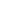 Dichiarazioni dell’autrice / dell'autore (o della proprietaria / del proprietario dell’opera)L’autrice / l'autore del racconto (o la proprietaria / il proprietario) dichiara:di assumersi la responsabilità del contenuto dell’opera;di accettare le norme del Regolamento del Concorso DiMMi;di accettare che l’opera venga conservata presso l’Archivio diaristico nazionale di Pieve Santo Stefano al termine del concorso;di accettare che i dati raccolti nel presente modulo siano utilizzati per comunicazioni da parte dell’Archivio diaristico nazionale e dei partner del progetto DiMMi in conformità con la vigente normativa sulla privacy (Regolamento UE 2016/679 del Parlamento europeo e del Consiglio, “Regolamento generale sulla protezione dei dati”)L’autrice / l'autore del racconto (o la proprietaria / il proprietario) dichiara inoltre che l’opera presentata non è stata pubblicata.L’autrice / l'autore del racconto (o la proprietaria / il proprietario) dichiara:di assumersi la responsabilità del contenuto dell’opera;di accettare le norme del Regolamento del Concorso DiMMi;di accettare che l’opera venga conservata presso l’Archivio diaristico nazionale di Pieve Santo Stefano al termine del concorso;di accettare che i dati raccolti nel presente modulo siano utilizzati per comunicazioni da parte dell’Archivio diaristico nazionale e dei partner del progetto DiMMi in conformità con la vigente normativa sulla privacy (Regolamento UE 2016/679 del Parlamento europeo e del Consiglio, “Regolamento generale sulla protezione dei dati”)L’autrice / l'autore del racconto (o la proprietaria / il proprietario) dichiara inoltre che l’opera presentata non è stata pubblicata.Nel caso di ragazzi e ragazze che ancora non hanno compiuto i 18 anni, questo modulo dovrà essere firmato dai genitori o dai tutori legali.Firma leggibile:Autorizzazioni dell’autrice / dell'autore (o della proprietaria / del proprietario dell’opera)Autorizzazioni dell’autrice / dell'autore (o della proprietaria / del proprietario dell’opera)L’autrice / l'autore del racconto (o la proprietaria / il proprietario) AUTORIZZA l’Archivio diaristico nazionale a:divulgare e pubblicizzare il proprio nome (1)Nel caso di mancata concessione di tale autorizzazione, specificare lo pseudonimo che si desidera utilizzare▢ Si	▢ NoPseudonimo: a concedere la consultazione della propria opera presso la sede dell'Archivio diaristico nazionale (ADN);▢ Si	▢ Noconcedere liberamente la lettura, la visione o l'ascolto	della propria opera fuori sede (prestito), quindi la fotocopiatura e/o la riproduzione integrale di essa (o di una sua parte, a discrezione dell'ADN o del richiedente), a chi ne facesse richiesta per fini di studio o per altri usi (documentari, giornalistici, etc.); ▢ Si	▢ No▢ Solo dopo essere stato contattatodivulgare e riprodurre il contenuto del racconto, brani, immagini, video   e   audio   per   fini   di   studio   e comunicazione all'interno di iniziative, eventi, trasmissioni promosse o approvate dall'Archivio e in ogni caso non a scopo commerciale;▢ Si	▢ No▢ Solo dopo essere stato contattatopubblicare, senza fini commerciali, brani della propria opera (o immagini, video, audio) all'interno della rivista “Primapersona”, del sito internet dell'Archivio diaristico nazionale o altri siti collegati;▢ Si	▢ No▢ Solo dopo essere stato contattatofornire a chi ne faccia richiesta il proprio indirizzo, numero di telefono o indirizzo e-mail.▢ Si	▢ No▢ Solo dopo essere stato contattatoNel caso di ragazzi e ragazze che ancora non hanno compiuto i 18 anni, questo modulo dovrà essere firmato dai genitori o dai tutori legali.Firma leggibile: